Join us November 3-6, 2011 on a journey to rejuvenation at Miraval Arizona Resort & Spa!Reset your mind, body and lifestyle to a healthy rhythm at this celebrated resort.  You’ll be inspired in the warmth of the Tucson desert while you enjoy relaxation, pampering, fitness, and focus on your wellness.Our Preliminary Itinerary: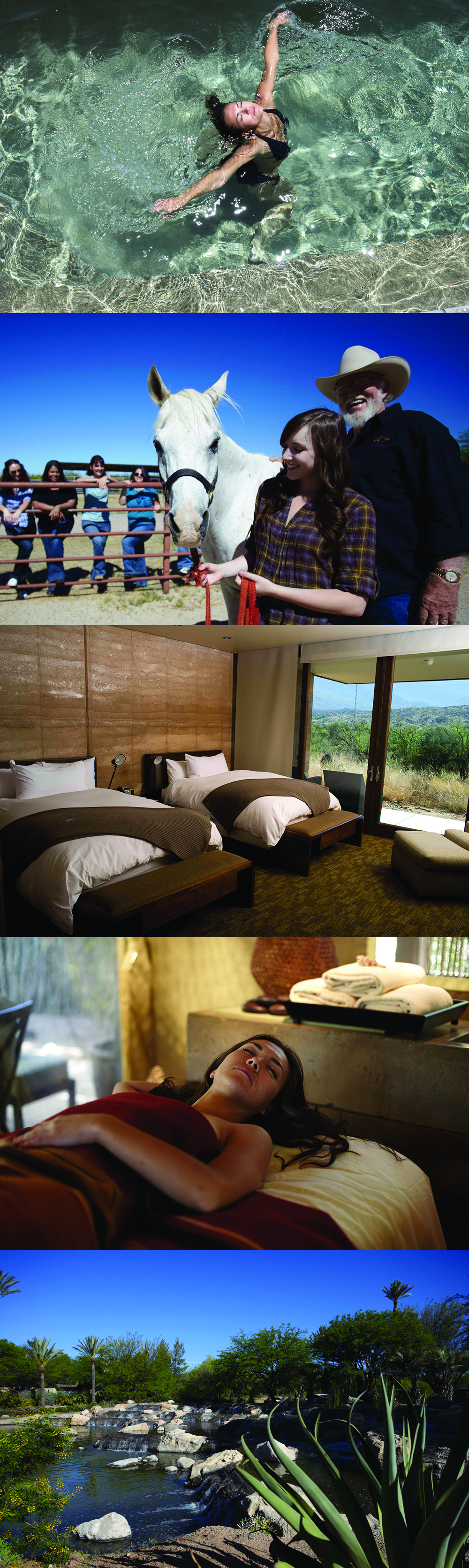 Thursday, November 3Afternoon Arrivals at Tucson Airport, transfers to Miraval Resort (Airfare not included, Alaska Airlines has non-stop SEA-TUC flights)Greeting and check-in at Miraval ResortSpa appointments, classes or other activity  6:30 Welcome cocktail party (hosted by Stellar Travel) 7:30 Dinner reservations in Cactus Flower restaurantFriday, November 4Morning stretch class, morning hike or other early activityBreakfast9:00 Optional Golf at Stone Canyon (club rentals additional)Spa appointments, classes, activities, pool time, relaxationLunchActivities, classesDinner in Cactus Flower restaurantSaturday, November 5Morning classes, hike, other optional activitiesBreakfastSpa appointments, classes, activitiesLunchActivities, classesFarewell Cocktail party and appetizersDinner in the restaurantSunday November 6Morning activitiesBreakfastTransfer to Tucson airportBox lunch for travel is included (Optional extended stay available)Explore www.stellartravel.com/vacation/miraval for more information or 
contact Susan Bluhm, susan@stellartravel.com 425.586.4518 for your reservation.Treat yourself to our girls getaway weekend and return refreshed and renewed!$1,350 + taxes and resort fee per person (shared) $450 per night per person + taxes/fees group rate.$1,545 + taxes and resort fee per person (single) $515 per night per person + taxes/fees group rate.Extending your stay pre-or-post is available at the special Stellar Travel group rates of $450 per day + fees/taxes, all inclusive, share accommodation or $515 single accommodation.Miraval is a non-tipping resort for ultimate relaxation. Group rate based on minimum of 11 participating women as of 9/4/2011.  Airfare is not included.  Deposit of first and last night accommodation required at time of reservation.  Deposit is transferable to a future stay if cancellation received 10 days prior to arrival.  Cancellations within 10 days of arrival will forfeit deposit.  Participants may extend their stay up to 3 nights pre/post group dates for the same discounted group rate when reserved in advance.  Golf at Stone Canyon is included when daily $130 credit applied.